Session: Turning Data into StrategyTuesday, January 24, 20171:00pm – 3:00pmInstructionsYou have been provided performance data from the PTI Results portal for a fictitious provider organization, Color & Wheel IPA. Data has been provided at the provider organization and practice level for two diabetes measures:Diabetes Care: HbA1C Control < 8.0%Diabetes Care: HbA1C Control > 9.0%PART 1: Making Sense of the DataReviewing the data provided, what insights or findings can you draw at both the provider organization and practice level for the following questions:How has performance changed over time?How does the provider organization and practices performance compare to the benchmarks?How does performance vary across practices within the organization?What other information would you reference to better assess the organization and practice performance?A worksheet has been provided to record your discussion.PART 2: Using Data to Create an Improvement StrategyUsing the data provided and your insights, how will you approach the improvement work to maximize your impact?Considerations include:What will your improvement focus be – this year, next year?What incremental (annual targets) would you recommend for 2017?Which practices will you engage this year and in what sequence, if any?How will you collect and disseminate best practices?What changes do you expect to see in the measures? When do you expect to see the changes in the measures?  How will you review progress?Who needs to be involved to ensure improvement targets are met this year?How will you communicate this: to leadership, to practices, to coaches?PART 3: Applying Learning to Reality (To be completed during Team Time on Wednesday, 11:30am-12:30pm)What is your team’s current improvement strategy to achieve your Aim Statement goals?Which areas of the strategy need more exploration by the project team?What learnings from this session will you apply to your organization and practices?What are your team’s next steps in drafting or refining the improvement strategy to guide your organization towards its transformation goals?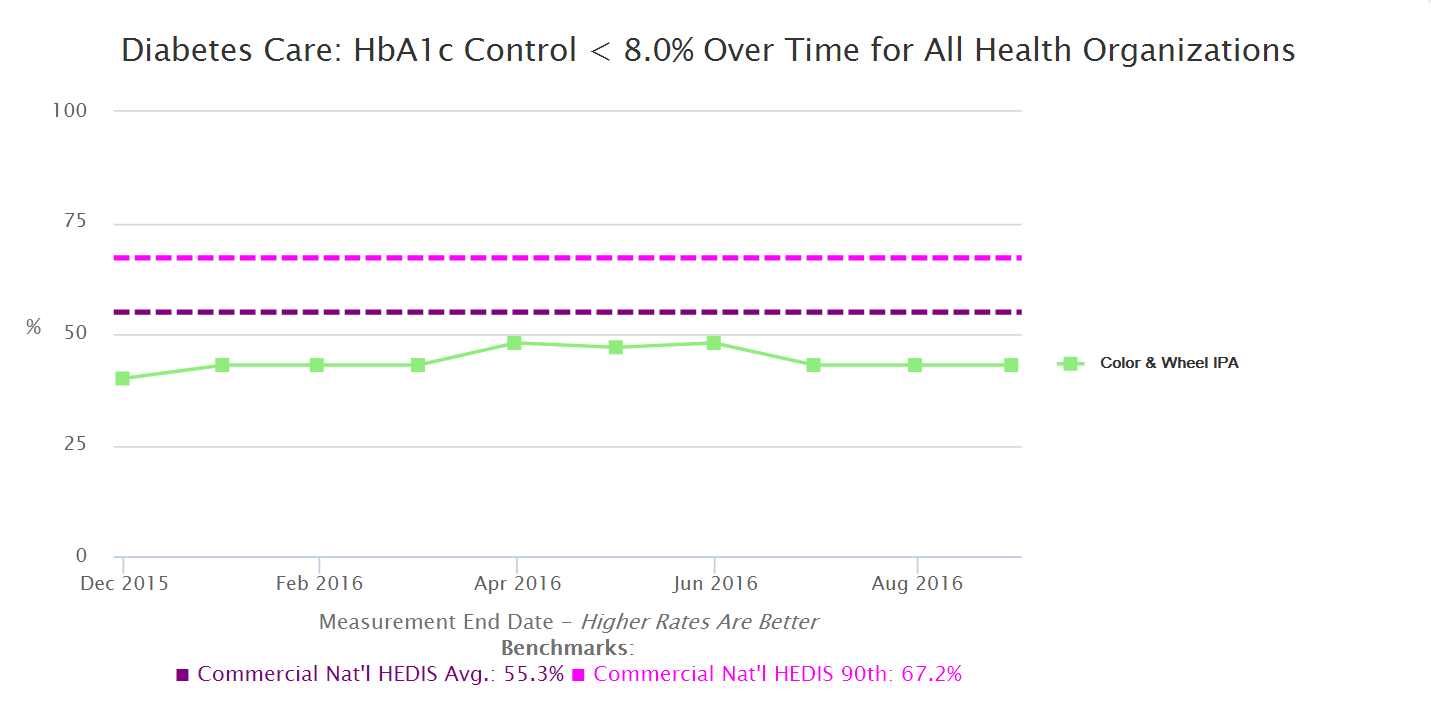 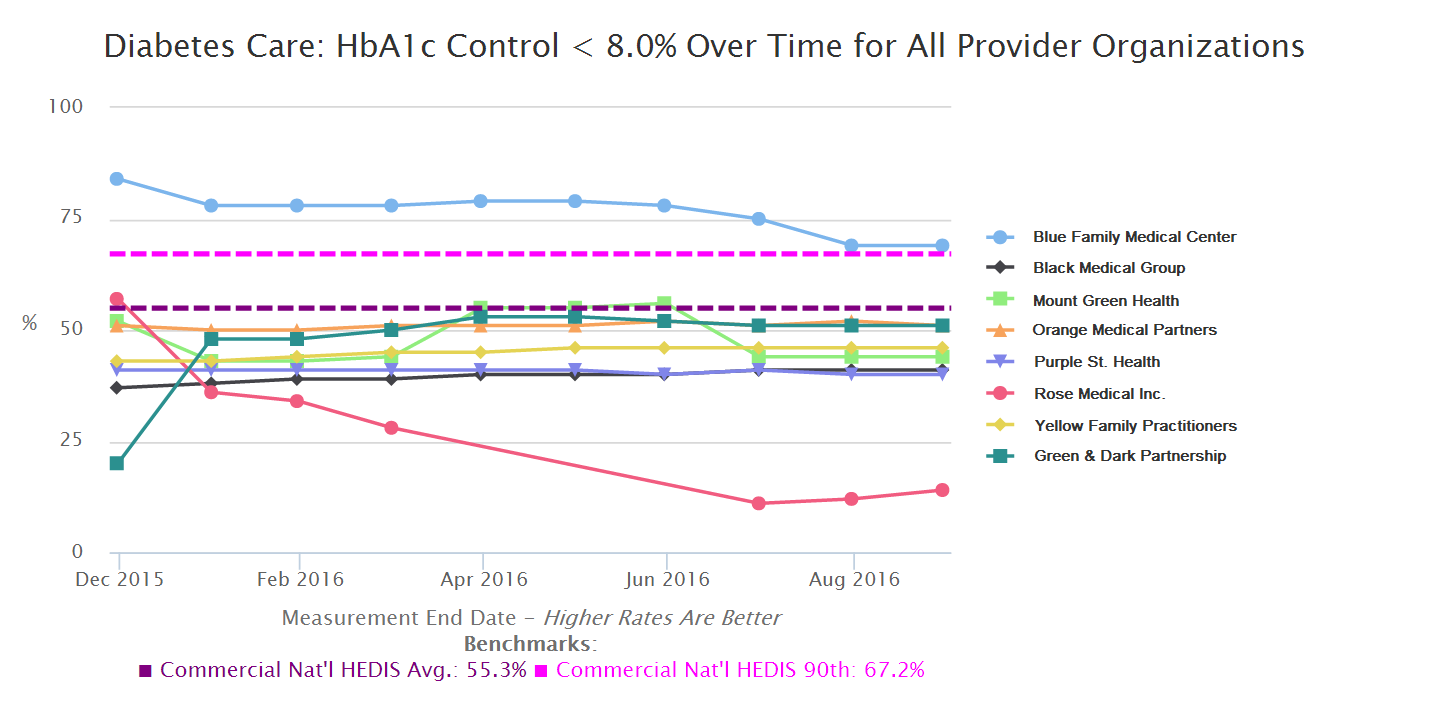 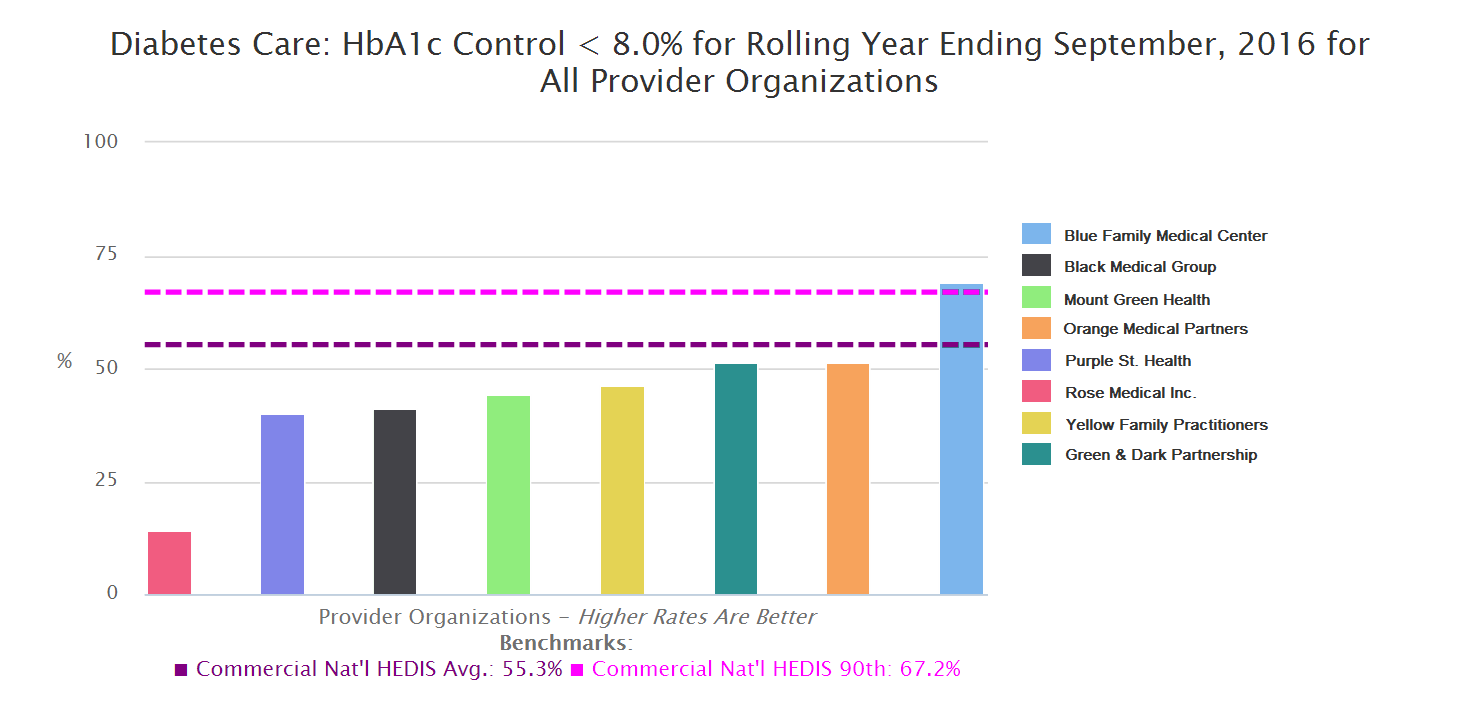 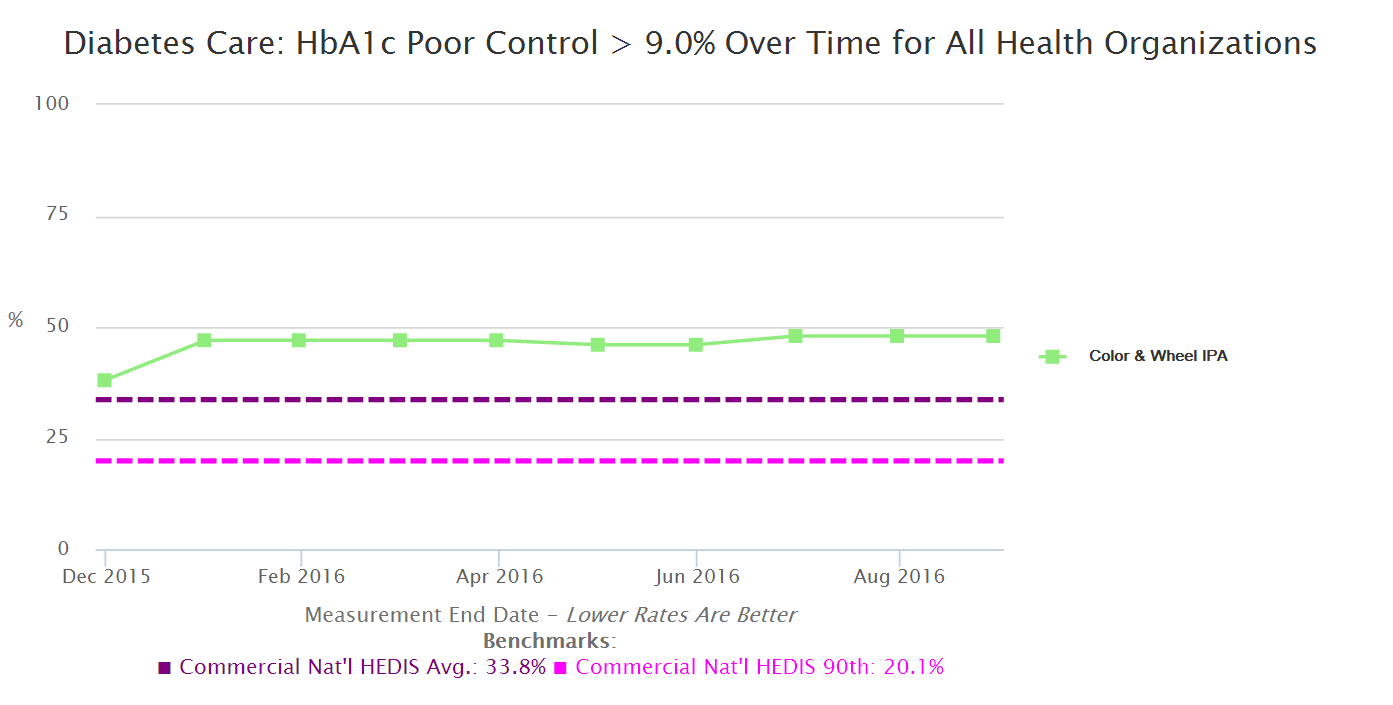 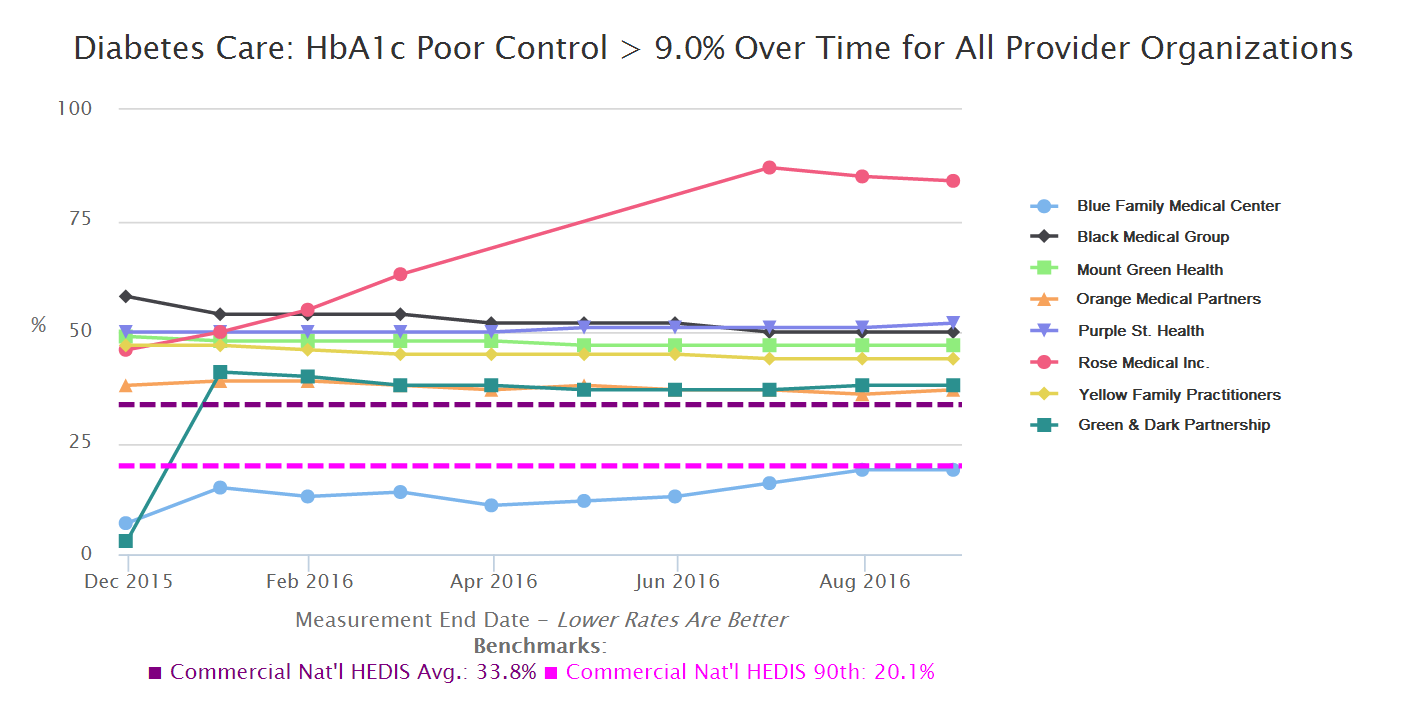 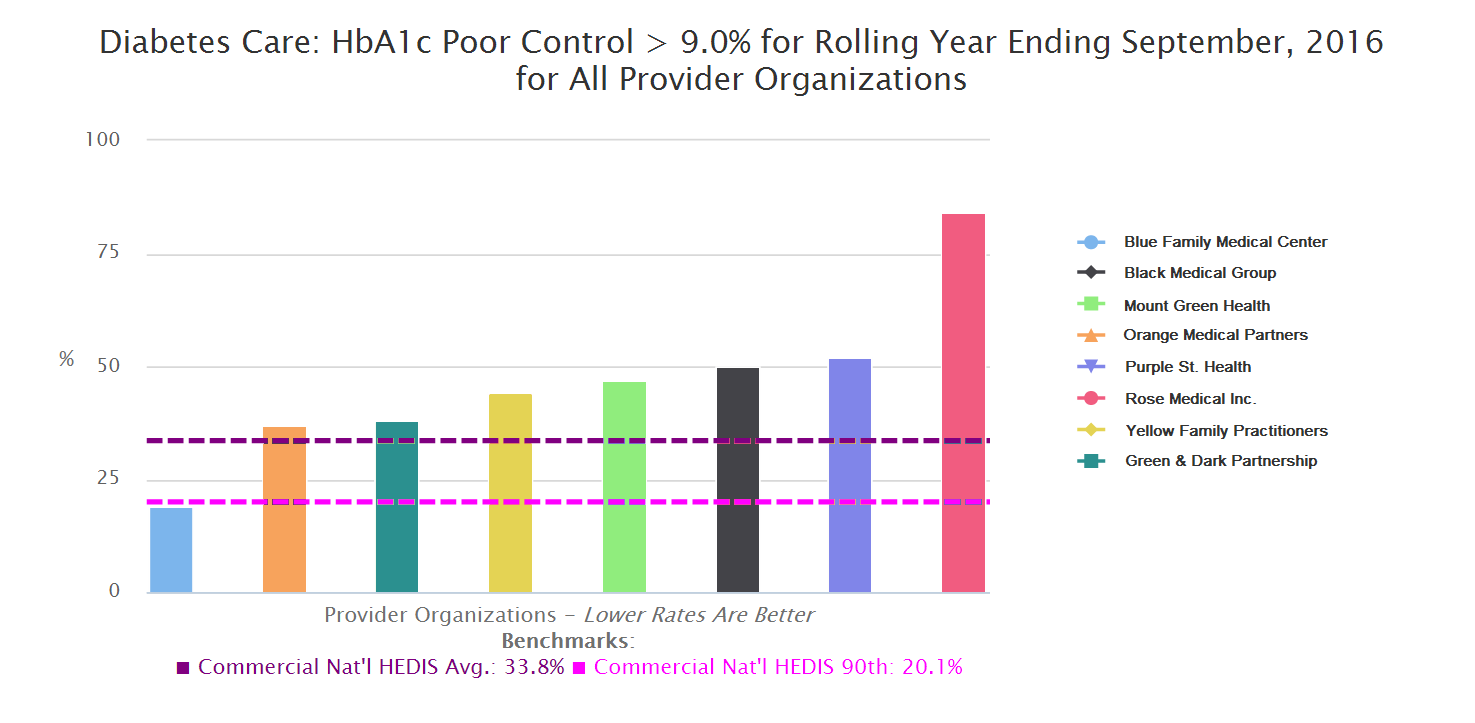 Provider Organization LevelPractice LevelPerformance trends over timeComparison to benchmarksVariation in performance within the organizationWhat other information would help you assess performance?